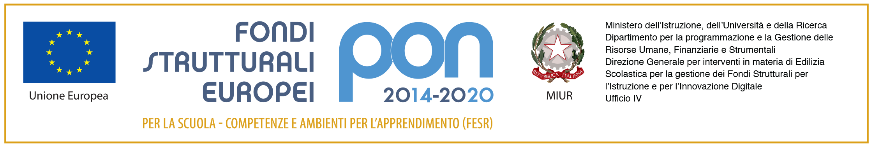 Ministero dell’Istruzione, dell’Università e della RicercaIstituto comprensivo “MARZABOTTO”Via Savona, 135 - 20099 Sesto San Giovannitel. 02-3657501 – 0236575050 (fax)www.icmarzabotto.edu.it email segreteria@icmarzabotto.edu.itcirc n 50                                                              Sesto San Giovanni,18 maggio 2023                                                                           A tutti i docenti dell’Istituto Comprensivo                                                                            A tutti i genitori dell’Istituto ComprensivoOGGETTO: Foto di fine anno Si informano tutti i destinatari della presente che il Consiglio di Istituto, nella delibera on line del 12 maggio 2023, ha deliberato, su proposta del Dirigente Scolastico, le modalità di realizzazione delle foto di fine anno per tutte le classi dell’istituto.  Il fotografo individuato, “FOTO PINO DI G. PIRAS”, sarà presente mercoledì 31 maggio 2023Il costo della foto di classe di fine anno è di 1,20 euro dimensione 15x22 su cartoncino.LA DIRIGENTE SCOLASTICA(Dott.ssa Anna Crovo)Firma autografa sostitutiva dell’indicazionea stampa del nominativo, come previstodall’art. 3, c. 2, D. Lgs. N. 39 /1993 